Проект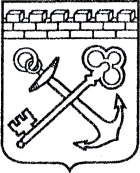 АДМИНИСТРАЦИЯ ЛЕНИНГРАДСКОЙ ОБЛАСТИКОМИТЕТ ПО КУЛЬТУРЕ ЛЕНИНГРАДСКОЙ ОБЛАСТИПРИКАЗ«___»____________2016 г.                                                      №_______________г. Санкт-ПетербургОб утверждении границ зон охраны, режимов использования земель и требований к градостроительным регламентам объекта культурного наследия регионального значения «Братское захоронение советских военных моряков, погибших в июле 1941 г.», расположенного  по адресу: Ленинградская обл., Приозерский р-н, пос. Владимировка, в 30 км к юго-западу от г. Приозерска, на берегу Ладоги, у здания школы В соответствии с пп. 16 п. 1 ст. 9 Федерального закона от 25 июня 2002 г. № 73-ФЗ "Об и п. 13 Положения о зонах охраны объектов культурного наследия (памятников истории и культуры) народов Российской Федерации, утвержденного постановлением Правительства Российской Федерации от 12 сентября 2015 г. № 972, п. 20 ст. 4 Закона Ленинградской области от 25 декабря 2015 г. № 140-оз «О государственной охране, сохранении, использовании и популяризации объектов культурного наследия (памятников истории и культуры) народов Российской Федерации, расположенных на территории Ленинградской области», ст. 3 Положения о комитете по культуре Ленинградской области от 13 февраля 2008 года № 20 приказываю:1. Утвердить границы зон охраны объекта культурного наследия регионального значения, «Братское захоронение советских военных моряков, погибших в июле 1941 г.», согласно приложению 1 к настоящему приказу.2. Утвердить режимы использования земель и требования к градостроительным регламентам в границах зон охраны объекта культурного наследия регионального значения, «Братское захоронение советских военных моряков, погибших в июле 1941 г.», согласно приложению 2 к настоящему приказу.3. Отделу по осуществлению полномочий Ленинградской области в сфере объектов культурного наследия департамента государственной охраны, сохранения и использования объектов культурного наследия комитета по культуре Ленинградской области обеспечить внесение соответствующих сведений в единый государственный реестр объектов культурного наследия (памятников истории и культуры) народов Российской Федерации.3. Настоящий приказ вступает в силу со дня его официального опубликования.4. Контроль за исполнением настоящего приказа возложить на заместителя начальника департамента государственной охраны, сохранения и использования объектов культурного наследия комитета по культуре Ленинградской области.Председатель комитета по культуре                                          Е. В. Чайковский	   	                        Приложение № 1к приказу комитета по культуреЛенинградской области от «__» ________ 2016 г. № ____Описание границ зон охраны объекта культурного наследия регионального значения «Братское захоронение советских военных моряков, погибших в июле 1941 г.»Охранная зона (ОЗ)В основе определения охранной зоны Объекта лежит принцип обеспечения зоны беспрепятственного и целостного зрительного восприятия его объемно-пространственной композиции в окружающей его среде, а также сохранности этой среды. Охранная зона распространяется на территории, непосредственно прилегающие к территории объекта культурного наследия. Проектом зон охраны предлагаются следующие границы ОЗ: Северная граница ОЗ проходит по южной стороне подъездной дороге к индивидуальному участку (кадастровый № 47:03:0812001:192). Северо-западная граница ОЗ проходит по границе частного землеотвода (тот же участок). Юго-восточная граница ОЗ проходит примерно параллельно юго-восточной границе территории Объекта на расстоянии 10 м от неё до пересечения с грунтовой дорогой. Юго-западная граница проходит по юго-западному краю грунтовой дороги, огибающей Владимировку с югаТерритория охранной зоны занята хвойным лесом, что отражает характер естественного ландшафта, в котором был сформирован Объект. Площадь охранной зоны составляет 0,05 га (518 кв. м).     Граница начинается от точки В1, расположенной на восточной обочине грунтовой автомобильной дороги в дер. Владимировку в месте ответвления от неё подъездной дороги к участку с кадастровым номером 47:03:0812001:192.     От точки В1 граница идет по прямой в направлении на восток по южной обочине той же подъездной дороги к тому же участку до границы этого участка до точки В2. Расстояние между точками В1 и В2 33 м.     От точки В2 граница идет по прямой в направление на юго-восток вдоль границы участка с кадастровым номером 47:03:0812001:192 на расстояние 15 м до точки В3.     От точки В3 граница идет по прямой под углом в 120 градусов к северо-восточной границе в направление на юго-запад на расстояние в 35 м до точки В4, находящейся на обочине грунтовой дороги.      От точки В4 граница идет по прямой вдоль обочины грунтовой дороги в направление на юго-запад до точки В1, где замыкается. Расстояние между точками В4 и В1 39 м.Координаты поворотных точек границы охранной зоны (ОЗ) объекта культурного наследия регионального значения «Братское захоронение советских военных моряков, погибших в июле 1941 г.»План поворотных точек границ охранной зоны объекта культурного наследия регионального значения «Братское захоронение советских военных моряков, погибших в июле 1941 г.»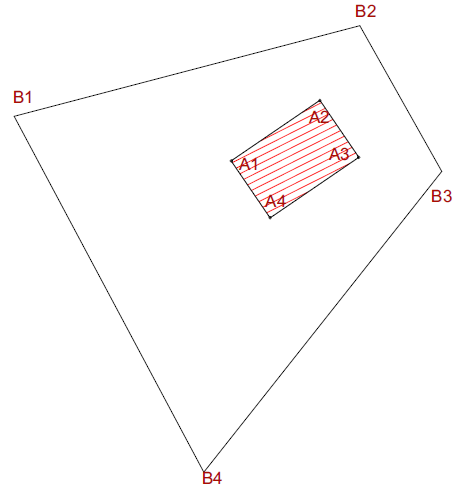 Приложение № 2к приказу комитета по культуреЛенинградской области от «__» ________ 2016 г. № ____Режим использования земель и требования к градостроительным регламентам в границах зоны охраны объекта культурного наследия регионального значения «Братское захоронение советских военных моряков, погибших в июле 1941 г.»Допускается:а) строительные работы по благоустройству территории, связанные с современным ее использованием: прокладка пешеходных дорожек, установка малых архитектурных форм, дорожных знаков, наружного освещения, установка стендов и витрин, относящихся к памятнику; обеспечение других форм благоустройства, не нарушающих памятник, природный ландшафт;б) снос ветхих зеленых насаждений (санитарные рубки) с последующей посадкой деревьев тех же пород;в) расчистка от малоценного подроста (ольха, осина, ива), искажающего визуальные характеристики окружающего памятник природного ландшафта;г) проведение строительных и ремонтных работ, необходимых для функционирования инженерных объектов (водопровод, прокладка водопроводных сетей), проходящих по территории охранной зоны при условии, что после их завершения внешний вид охраняемого ландшафта не будет искажен или будут проведены компенсационные мероприятия (высадка деревьев, посадка газона).д) проведение работ по  необходимому для нормального функционирования территории благоустройству (мощение, прокладка инженерных сетей - подземных, обеспечение водостоков и т.п.) при условии  сохранения видовых раскрытий памятника, е) расчистка от разросшегося вблизи памятника сорного кустарника и деревьев; и) обеспечение территории  необходимой системой водоотвода атмосферных осадков.Запрещается:а) отвод земельных участков;б) любые строительные работы кроме благоустройства территории, связанного с современным ее использованием;в) снос зеленых насаждений (кроме ветхих);г) установка рекламных и торговых павильонов, навесов;д) устройство несанкционированных мусоросборников;  е) введение малых архитектурных форм, рекламных щитов  с нарушением условий восприятия памятника, без наличия в проектах проведения таких работ разделов об обеспечении сохранности  объекта культурного наследия .Все научно-исследовательские, проектно-изыскательские, ремонтно-строительные, реставрационные работы и благоустройство территории, а также установка элементов внешнего благоустройства возможны только с разрешения и по согласованию с госорганом по охране памятников.Обозначение (номер)характерной точкиКоординаты характерных точек во Всемирной геодезической системе координат (WGS-84)Координаты характерныхточекв местной системе координат (МСК)Координаты характерныхточекв местной системе координат (МСК)Обозначение (номер)характерной точки   Северной широты Восточной долготы   XY          В160° 49' 48''        30° 28' 22,7'' 67357083224176В260° 49' 48,1''           30° 28' 24,4'' 67357113224201В360º 49' 47,4''        30º 28' 25'' 67356893224210          В460º 49' 46,7''        30º 28' 24,1'' 67356673224197